МЕТОДИЧЕСКИЕ РЕКОМЕНДАЦИИ ПО ВЫПОЛНЕНИЮ КОНТРОЛЬНОЙ РАБОТЫ по учебной дисциплинеМетрология, стандартизация и сертификациядля обучающихся заочного отделения по специальности 23.02.07 Техническое обслуживание и ремонт двигателей, систем и агрегатов автомобилейСоставитель:преподаватель высшей квалификационной категорииМакарцев А.Н.Нижний Тагил, 2019ВведениеМетодические рекомендации по выполнению контрольных работ составлены в соответствии с рабочей программой по учебной дисциплине Метрология, стандартизация и сертификация по специальности 23.02.07 Техническое обслуживание и ремонт двигателей, систем и агрегатов автомобилей.Каждый студент заочного отделения, в соответствии с учебным планом должен выполнить письменную контрольную работу и представить ее на рецензирование не позднее срока, установленного учебным планом.Написание контрольной работы по учебной дисциплине «Метрология, стандартизация и сертификация» является одной из важнейших форм самостоятельного изучения студентом программного материала.Работа должна быть выполнена самостоятельно на основе предварительного изучения настоящих методических рекомендаций и рекомендованной литературы по темам и правильно оформлена с соблюдением всех требований, предъявляемых к контрольным работам. 	Студент обязан ответить на все вопросы преподавателя по контрольной работе в процессе ее защиты.Каждый вариант контрольной работы включает четыре вопроса и задачу. Вариант контрольной работы выбирается студентом в соответствии с последней цифрой номера индивидуального шифра.Например, номер индивидуального шифра 4318. Последняя цифра 8. Это значит, что вариант контрольной работы студента 8. Если последняя цифра номера индивидуального шифра 0, то вариант контрольной работы №10Форма написания и оформление контрольной работы должны соответствовать предъявляемым к такого рода работам, требованиям. Объем контрольной работ должен быть не менее 5 страниц.Требования к оформлению контрольной работы:Поля:		- левое – 20 мм- верхнее – 20 мм		- правое – 15 мм		- нижнее – 25 мм Шрифт текста – TimesNewRoman; Размер шрифта заголовка- 14, 16; Размер шрифта основного текста- 14;Междустрочный интервал – 1.0, 1.5 Перечень вариантов контрольной работыВАРИАНТ 1Контрольные вопросы1. Качество. Показатели качества. Взаимозаменяемость2. Допуски и посадки на зубчатые соединения3. Штангенинструменты. Виды. Конструкция. Правила измерения.Контрольные задачиВАРИАНТ 2Контрольные вопросы1. Оценка качества продукции. Технологическое обеспечение показателейкачества деталей машин.2. Посадки подшипников на вал и в корпус3. Микрометры. Виды. Конструкция. Правила измерения.Контрольная задача ВАРИАНТ 3Контрольные вопросы1. Свойства автомобиля, определяющие его качество и ремонт.2. Размерные цепи. Виды и расчет.3. Индикатор часового типа. Схема, принцип работы.Контрольные задачиВАРИАНТ 4Контрольные вопросы1. Нормальный, аварийный и моральный износ автомобиля.2. Допуски и посадки метрических резьб.3. Индикаторный нутромер. Схема, принцип работы.Контрольные задачиВАРИАНТ 5Контрольные вопросы1. Долговечность автомобиля. Методы повышения надежности.2. Допуски посадки шпоночных соединений3. Рычажно-зубчатая измерительная головка. Схема, принцип работы.Контрольные задачиВАРИАНТ 6Контрольные вопросы1.Управление качеством по ТО и ремонту автомобиля.2. Допуски и посадки шлицевых соединений.3. Рычажные микрометры. Схема, принцип работы.Контрольные задачиВАРИАНТ 7Контрольные вопросы1. Обеспечение качества в системе автосервиса.2. Шероховатость. Высотные параметры. Шероховатость в зависимости от вида обработки поверхности.3. Микрокаторы, микаторы и миникаторы. Схема, принцип работы.Контрольные задачиВАРИАНТ 8Контрольные вопросы1. Виды взаимозаменяемости. Условия для обеспечения взаимозаменяемости в автомобилестроении.2. Признаки износа. Методы определения его величины.3. Измерительные приборы для абсолютных и относительных измерений.Контрольные задачиВАРИАНТ 9Контрольные вопросы1. Предельные отклонения, допуск на размер детали. Понятие об основной детали. Система вала и отверстия.2. Однозначные, многозначные меры и набор мер.3. Автоматизация измерений. Пневматические датчики.Контрольные задачиВАРИАНТ 10Контрольные вопросы1. Виды посадок. Применение различных посадок в узлах автомобиля.2. Гладкие калибры. Измерительные щупы.3. Автоматизация измерений. Электрические датчики.Контрольные задачиЗадача 1.     Из чертежа выписан размер соединения с полями допусков (по заданию своего варианта).1.  По номинальному размеру, квалитету и основному отклонению определить верхние и нижние отклонения отверстия и вала, используя необходимые таблицы и расчетные формулы.2.  Проверить правильность своего решения по таблицам посадок в системе отверстия и вала.3.  Определить по квалитету метод финишной  обработки поверхности детали.4.   Подробно записать решение своего варианта по всем пунктам выполнения работы.Варианты заданий:Таблица 1Порядок выполнения работы:1. По заданию своего варианта (см. таблицу 1) выписать размер соединения с полями допусков, из условия определить номинальный размер, квалитет и основное отклонение отверстия и вала.2. Используя второй принцип построения СДП определить верхние и нижние отклонения отверстия и вала, применяя необходимые таблицы и расчетные формулы. Решение выполняется в следующем порядке:-  для номинального размера выписать основные отклонения отверстия и вала (см. таблицу 1 приложения);-  найти вторые предельные отклонения отверстия и вала, зависящие от квалитета и допуска следующим образом. Если основное отклонение является верхним отклонением (es для вала и ES для отверстия), то второе предельное отклонение – нижнее отклонение вала ei (EI отверстия), определяется по формулам: ei = es – ITg;    EI = ES– ITg.Когда основное отклонение является нижним отклонением (ei для вала и EI для отверстия), то второе предельное отклонение – верхнее отклонение es вала (ES отверстия), определяется по формулам: es = ei + ITg;    ES= EI + ITg.Допуск (ITg) по заданному квалитету выписать из таблицы 2 (см. приложение) для заданного номинального размера по интервалу номинальных размеров и квалитету по ЕСДП.3.  Записать ответ с найденными предельными отклонениями.4.  Проверить правильность своего решения по третьему принципу построения СДП (по таблицам посадок в системе отверстия и вала).     По записи соединения определить: -  посадку соединения в системе отверстия (вала); -  основное отверстие (вал);    Обращаемся к таблице полей допусков валов и отверстий  4 (см. приложение), в которой по системе отверстия (вала) найти для заданных значений:-  основного отверстия (вала) требуемую таблицу, по которой определяются основные отклонения отверстия (вала), результат записать; - поля допуска вала (отверстия) требуемую таблицу, по которой определяются основные отклонения вала (отверстия) для образования посадок с зазорами, переходных или  с натягами, результат записать; 5.  Записать ответ с найденными предельными отклонениями и сравнить его с ответом по п.3.6.  Определить по квалитету метод финишной  обработки поверхностей соединения, используя таблицу 3 приложения. Задача 2.ЗАДАНИЕ:1.  Задано соединение (по варианту см. таблицу 2):-    определить характер соединения;-    выбрать параметр шероховатости;-  по числовому значению параметра шероховатости назначить вид окончательной  обработки отверстия и вала.Таблица 2 2. На чертеже задан размер (см. по варианту таблицу 3). Определить параметр шероховатости Rа по расчетным формулам.Таблица 33.По варианту задан размер детали, допуск формы и расположения. Определить параметр шероховатости Rа по расчетным формулам (см. таблицу 4).Таблица 44.  Подробно записать решение своего варианта по всем пунктам выполнения работы.Порядок выполнения работы:Задание 1.1. Выписав по своему варианту задание, по таблице 4 (см. приложение) по системе отверстия и основному отверстию для заданного поля допуска вала определить характер соединения.2. Для выбранного соединения по таблице 16 (см. приложение) выбрать параметр шероховатости.3. Для отверстия и вала заданного квалитета и номинального размера по таблице 18 (см. приложение) выбрать числовое значение Rа, по которому (см. таблицу 17- приложение) назначить вид окончательной  обработки отверстия и вала.Задание 2.Решать по образцу примера 2, для нанесения на чертеже принимать предпочтительное значение Rа по таблице 15 приложения.Задание 3.Решать по образцу примера 3, окончательным ответом принимать предпочтительное значение Rа по таблице 15 приложения.Задача 3. ЗАДАНИЕ:По данным своего варианта (см. таблицу 5) выбрать средства измерения размеров валов  и отверстий. Таблица 5Порядок выполнения работы:1. Самостоятельно разберите пример по выбору средств измерения, помещенный в общих теоретических сведениях данной работы.2. Проработайте данные по своему варианту. Используя таблицу 20 приложения, определите предельную погрешность измерения детали по квалитету и номинальному диаметру. 4. По таблице 19 приложения выберите средства измерений  для заданных деталей по предельной погрешности и диапазону измерения и запишите его наименование, диапазон измерения, цену деления шкалы и величину предельной погрешности измерения.5. Сопоставьте величины предельной и допускаемой погрешностей измерения и решите вопрос о пригодности выбранного средства для измерения заданных деталей.  6.  Перечертите таблицу 6 и оформите в нее результат, указав марки СИ и ГОСТы на СИ.Таблица 6ПРИЛОЖЕНИЕТаблица 1 - Основные отклонения (в мкм) валов и отверстий (ГОСТ 25346-82).Таблица 2 - Допуски (в мкм) квалитетов ЕСДП (для основных валов и отверстий).Таблица 4 - Поля допусков валов и отверстий по системе ЕСДП (для таблиц 5-14).Таблица 3 - Методы финишной обработки деталей для допусков квалитетов от 5 до 17.Таблица 15 -  Шероховатость поверхности (ГОСТ 2789—73)Примечание. Подчеркнутые отклонения являются предпочтительными при нормированиипараметра.Таблица – 16  Выбор   параметров   шероховатости   в   зависимости   от эксплуатационных свойств  поверхности деталиТаблица17 - Шероховатость поверхности при различных методах обработки.Таблица 18 - Минимальные требования к шероховатости поверхности (по параметру Rа, мкм) в зависимости от допусков размера.Таблица 19 - Средства измерения наружных и внутренних линейных размеров (в мм)Таблица 20 - Допускаемые погрешности измерения, в мкм (ГОСТ 8.051-81)Перечень рекомендуемой литературыАнисимов, В.П. Метрология, стандартизация и сертификация (в сфере туризма): Учебное пособие / В.П. Анисимов, А.В. Яцук. - М.: Альфа-М, НИЦ ИНФРА-М, 2018. - 253 c.

Аристов, А.И. Метрология, стандартизация и сертификация: Учебник для студентов учреждений высшего профессионального образования / А.И. Аристов, Л.И. Карпов, В.М. Приходько. - М.: ИЦ Академия, 2018. - 416 c.

Аристов, А.И. Метрология, стандартизация, сертификация: Учебное пособие / А.И. Аристов, В.М. Приходько, И.Д. Сергеев, Д.С. Фатюхин. - М.: НИЦ ИНФРА-М, 2018. - 256 c.

Архипов, А.В. Метрология. Стандартизация. Сертификация: Учебник для студентов вузов / А.В. Архипов, А.Г. Зекунов, П.Г. Курилов; Под ред. В.М. Мишин. - М.: ЮНИТИ-ДАНА, 2018. - 495 c.

Боларев, Б.П. Стандартизация, метрология, подтверждение соответствия: Учебное пособие / Б.П. Боларев. - М.: НИЦ ИНФРА-М, 2018. - 254 c.

Вдовин, С.М. Система менеджмента качества организации : [учеб. пособие] / С.М. Вдовин, Т.А. Салимова, Л.И. Бирюкова. - М. : ИНФРА-М, 2019 - 297 с.

Димов, Ю.В. Метрология, стандартизация и сертификация: Учебник для вузов. Стандарт третьего поколения / Ю.В. Димов. - СПб.: Питер, 2018. - 496 c.

Дубовой, Н.Д. Основы метрологии, стандартизации и сертификации: Учебное пособие / Н.Д. Дубовой, Е.М. Портнов. - М.: ИД ФОРУМ, НИЦ ИНФРА-М, 2018. - 256 c.

Зайцев, С.А. Метрология, стандартизация и сертификация в энергетике: Учебное пособие для студентов среднего профессионального образования / С.А. Зайцев, А.Н. Толстов, Д.Д. Грибанов. - М.: ИЦ Академия, 2018. - 224 c.

Иванов, И.А. Метрология, стандартизация и сертификация на транспорте: Учебник для студентов среднего профессионального образования / И.А. Иванов, С.В. Урушев, А.А. Воробьев. - М.: ИЦ Академия, 2018. - 336 c.

Ильянков, А.И. Метрология, стандартизация и сертификация в машиностроении: Практикум: Учебное пособие для студентов учреждений среднего профессионального образования / А.И. Ильянков, Н.Ю. Марсов, Л.В. Гутюм. - М.: ИЦ Академия, 2018. - 160 c.

Колчков, В.И. Метрология, стандартизация, сертификация: Учебник / В.И. Колчков. - М.: Форум, НИЦ ИНФРА-М, 2018. - 432 c.

Кошевая, И.П. Метрология, стандартизация, сертификация: Учебник / И.П. Кошевая, А.А. Канке. - М.: ИД ФОРУМ, НИЦ ИНФРА-М, 2018. - 416 c.

Лифиц, И.М. Стандартизация, метрология и подтверждение соответствия: Учебник для бакалавров / И.М. Лифиц. - М.: Юрайт, ИД Юрайт, 2018. - 411 c.

Любомудров, С.А. Метрология, стандартизация и сертификация: нормирование точности: Учебник / С.А. Любомудров, А.А. Смирнов, С.Б. Тарасов. - М.: НИЦ ИНФРА-М, 2018. - 206 c.

Маргвелашвили, Л.В. Метрология, стандартизация и сертификация на транспорте: Лабораторно-практические работы: Учебное пособие для студ. учреждений сред. проф. образования / Л.В. Маргвелашвили. - М.: ИЦ Академия, 2018. - 208 c.

Нефедов, В.И. Метрология, стандартизация и сертификация: Учебник / А.С. Сигов, В.И. Нефедов, В.К. Битюков, Е.В. Самохина; Под ред. А.С. Сигов. - М.: Форум, 2017. - 336 c.

Николаева, М.А. Стандартизация, метрология и подтверждение соответствия : Учебник / М.А. Николаева, Л.В. Карташова. - М.: ИД ФОРУМ, НИЦ ИНФРА-М, 2018. - 336 c.

Схиртладзе, А.Г. Метрология, стандартизация и сертификация: Учебник / А.Г. Схиртладзе, Я.М. Радкевич. - Ст. Оскол: ТНТ, 2018. - 540 c.

Сыцко, В.Е. Стандартизация и оценка соответствия: Учебное пособие / В.Е. Сыцко, Л.В. Целикова, К.И. Локтева. - Мн.: Вышэйшая шк., 2017. - 237 c.

Техническое нормирование процессов и продукции : практикум / В.В. Паневчик [и др.] ; под ред. В.В. Паневчика. - Минск : БГЭУ, 2018. – 238 с.

Хрусталева, З.А. Метрология, стандартизация и сертификация. Практикум: Учебное пособие / З.А. Хрусталева. - М.: КноРус, 2018. - 176 c.

Шишмарев, В.Ю. Метрология, стандартизация, сертификация и техническое регулирование : Учебник для студентов учреждений среднего профессионального образования / В.Ю. Шишмарев. - М.: ИЦ Академия, 2012. - 320 c.

Эрастов, В.Е. Метрология, стандартизация и сертификация: Учебное пособие / В.Е. Эрастов. - М.: Форум, 2010. - 208 c.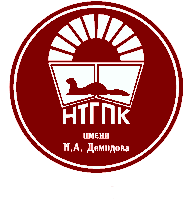 государственное автономное профессиональное образовательное учреждение Свердловской области «Нижнетагильский государственный профессиональный колледж имени Никиты Акинфиевича Демидова»(ГАПОУ СО «НТГПК им. Н.А. Демидова»)Варианты заданийВарианты заданийВарианты заданийВарианты заданийВарианты заданийВарианты заданийВарианты заданийВарианты заданийВарианты заданийВарианты заданий1122334455Ø25H7f7Ø15H7k6Ø30H7p6Ø45H8e8Ø64H7n6Варианты заданийВарианты заданийВарианты заданийВарианты заданийВарианты заданийВарианты заданийВарианты заданийВарианты заданийВарианты заданийВарианты заданий667788991010Ø85H7r6Ø36F8h6Ø28K7h6Ø20P7h6Ø70E9h8Варианты заданийВарианты заданийВарианты заданийВарианты заданийВарианты заданийВарианты заданийВарианты заданийВарианты заданийВарианты заданийВарианты заданийВарианты заданийВарианты заданийВарианты заданийВарианты заданийВарианты заданийВарианты заданийВарианты заданийВарианты заданий111222333334444555Ø15Ø15H6       p5Ø20H7s6       H7s6       Ø110Ø110Ø110H6r5H6r5Ø90Ø90H7t6H7t6Ø45Ø45H6s5Варианты заданийВарианты заданийВарианты заданийВарианты заданийВарианты заданийВарианты заданийВарианты заданийВарианты заданийВарианты заданийВарианты заданийВарианты заданийВарианты заданийВарианты заданийВарианты заданийВарианты заданийВарианты заданийВарианты заданийВарианты заданий6667777888999910101010Ø10H8s7H8s7Ø85Ø85H7p6H7p6Ø50H8u8H8u8Ø72Ø72H7r6H7r6Ø75Ø75H7t6H7t6Варианты заданийВарианты заданийВарианты заданийВарианты заданийВарианты заданийВарианты заданий1,72,83,94,1056Ø25Ø15Ø30Ø45Ø64Ø85ВариантыСоединениеДопуск формы, мкмДопуск формы, мкмДопуск формы, мкмДопуск расположения, мкмДопуск расположения, мкмДопуск расположения, мкмВариантыСоединениеплоскост-нотькруглостьцилинд-ричностьсоосностьперпенди-кулярностьторцовоебиение1,7Ø3212202,8Ø366253,9Ø70401004,10Ø5510165Ø186106Ø501625№ вариантаРазмеры деталейРазмеры деталей№ вариантаРазмеры деталейРазмеры деталей№ вариантаВалОтверстие№ вариантаВалОтверстие1,7Ø15h6Ø15H74,10Ø 75h7Ø 75H81,7Ø15h11Ø15H114,10Ø 75h14Ø 75H142,8Ø48h7Ø48H85,Ø 86h7Ø 86H82,8Ø48h12Ø48H125,Ø 86h15Ø 86H153,9Ø60h8Ø 60H96Ø 125h8Ø 125H83,9Ø60h13Ø 60H136Ø 125h16Ø 125H16№ вариантаРазмеры деталейРазмеры деталейПогреш-ностьВыбранные средства измерений№ вариантаВалОтверстиеПогреш-ностьВыбранные средства измеренийНоминальные размеры  ммНоминальные размеры  ммОсновные (верхние)отклонения валов (es со знаком --)Основные (верхние)отклонения валов (es со знаком --)Основные (верхние)отклонения валов (es со знаком --)Основные (верхние)отклонения валов (es со знаком --)Основные (верхние)отклонения валов (es со знаком --)Основные (верхние)отклонения валов (es со знаком --)Основные (верхние)отклонения валов (es со знаком --)Основные (верхние)отклонения валов (es со знаком --)Основные (верхние)отклонения валов (es со знаком --)Номинальные размеры  ммНоминальные размеры  ммabcdefghjНоминальные размеры  ммНоминальные размеры  ммОсновные (нижние) отклонения отверстий (EI со зн. +)Основные (нижние) отклонения отверстий (EI со зн. +)Основные (нижние) отклонения отверстий (EI со зн. +)Основные (нижние) отклонения отверстий (EI со зн. +)Основные (нижние) отклонения отверстий (EI со зн. +)Основные (нижние) отклонения отверстий (EI со зн. +)Основные (нижние) отклонения отверстий (EI со зн. +)Основные (нижние) отклонения отверстий (EI со зн. +)Основные (нижние) отклонения отверстий (EI со зн. +)Св.До.ABCDEFGHJ6-32701406020146202362701407030201040561028015080402513505101429015095503216606141829015095503216606182430016011065402070824303001601106540207083040310170120805025901040503201801308050259010506534019014010060301001365803602001501006030100138010038022017012072361201610012041024018012072361201612014046026020014585431401814016052028021014585431401816018058031023014585431401818020066034024017010050150222002257403802601701005015022225250820420280170100501502225028092048030019011056170252803151050540330190110561702531535512006003602101256218029355400135068040021012562180294004501500760440230135682003345050016508404802301356820033Номинальные размеры  ммНоминальные размеры  ммОсновные (нижние) отклонения валов (ei со знаком  + «плюс»).Основные (нижние) отклонения валов (ei со знаком  + «плюс»).Основные (нижние) отклонения валов (ei со знаком  + «плюс»).Основные (нижние) отклонения валов (ei со знаком  + «плюс»).Основные (нижние) отклонения валов (ei со знаком  + «плюс»).Основные (нижние) отклонения валов (ei со знаком  + «плюс»).Основные (нижние) отклонения валов (ei со знаком  + «плюс»).Основные (нижние) отклонения валов (ei со знаком  + «плюс»).Основные (нижние) отклонения валов (ei со знаком  + «плюс»).Основные (нижние) отклонения валов (ei со знаком  + «плюс»).Основные (нижние) отклонения валов (ei со знаком  + «плюс»).Основные (нижние) отклонения валов (ei со знаком  + «плюс»).Номинальные размеры  ммНоминальные размеры  ммkmnprstuvxyzНоминальные размеры  ммНоминальные размеры  ммОсновные (верхние) отклонения отверстий (ES со знаком  - «минус»).Основные (верхние) отклонения отверстий (ES со знаком  - «минус»).Основные (верхние) отклонения отверстий (ES со знаком  - «минус»).Основные (верхние) отклонения отверстий (ES со знаком  - «минус»).Основные (верхние) отклонения отверстий (ES со знаком  - «минус»).Основные (верхние) отклонения отверстий (ES со знаком  - «минус»).Основные (верхние) отклонения отверстий (ES со знаком  - «минус»).Основные (верхние) отклонения отверстий (ES со знаком  - «минус»).Основные (верхние) отклонения отверстий (ES со знаком  - «минус»).Основные (верхние) отклонения отверстий (ES со знаком  - «минус»).Основные (верхние) отклонения отверстий (ES со знаком  - «минус»).Основные (верхние) отклонения отверстий (ES со знаком  - «минус»).Св.До.PRSTUVXYZ-302461014-18-20-2636148121519-23-28-356101610151923-28-34-4210141712182328-33-40-5014181712182328-333945-6018242815222835-4147546373243028152228354148556475883040291726344348606880941124050291726344354708197114136506521120324153668710212214417265802112032435975102120146174210801003132337517191124146178214258100120313233754791041441722102543101201403152743639212217020224830036514016031527436510013419022828034041516018031527436810814621025231038046518020041731507712216623628435042552020022541731508013018025831038547057522525041731508414019628434042552064025028042034569415821831538547558071028031542034569817024035042552565079031535542137621081902683904755907309003554004213762114208294435530660820100040045052340681262323304905957409201100450500523406813225236054066082010001250Интервалы номинальных размеров, ммКвалитет по ЕСДПКвалитет по ЕСДПКвалитет по ЕСДПКвалитет по ЕСДПКвалитет по ЕСДПКвалитет по ЕСДПКвалитет по ЕСДПКвалитет по ЕСДПКвалитет по ЕСДПКвалитет по ЕСДПКвалитет по ЕСДПИнтервалы номинальных размеров, мм56789101112131415До 3 461014254060100140250400Св. 3 до 6 581218304875120180300480Св. 6  до 10 691522365890150220360580Св. 10 до 18 81118274370110180270430700Св. 18 до 30 91321335284130210330520840Св. 30 до 50 11162539621001602503906201000Св. 50 до 80 13193046741201903004607401200Св. 80 до 120 15223554871402203505408701400Св. 120 до 180 1825406310016025040063010001600Св. 180 до 250 2029467211518529046072011501850Св. 250 до 315 2332528113021032052081013002100Св. 315 до 400 2536578914023036057089014002300Св. 400 до 500 2740639715525040063097015502500Система отверстияСистема отверстияСистема отверстияСистема отверстияСистема отверстияСистема отверстияСистема отверстияСистема отверстияОсновноеотверстиеТаблица 5Поля допусков валов для образования посадокПоля допусков валов для образования посадокПоля допусков валов для образования посадокПоля допусков валов для образования посадокПоля допусков валов для образования посадокПоля допусков валов для образования посадокПоля допусков валов для образования посадокОсновноеотверстиеТаблица 5с зазорамис зазорамис зазорамипереходныхпереходныхс натягамис натягамиОсновноеотверстиеТаблица 5Таблица 7Таблица 7Таблица 6Таблица 8Таблица 8Таблица 9Таблица 9H6g6g7c9j6j7p5p6H7f4f5c11k4k5p7r5H8f6f7b9k6k7r6r7H9f8f9b11m4m5s5s6H10e5e6b12m6m7s7s8H11e7e8a9n5n6t5t6H12e9d6a11n7-t7u5H13d7d8---u6u7H14d9d10---u8v6H15d11----v7x7Система валаСистема валаСистема валаСистема валаСистема валаСистема валаСистема валаСистема валаОсновнойвалТаблица 10Поля допусков отверстий для образования посадокПоля допусков отверстий для образования посадокПоля допусков отверстий для образования посадокПоля допусков отверстий для образования посадокПоля допусков отверстий для образования посадокПоля допусков отверстий для образования посадокПоля допусков отверстий для образования посадокОсновнойвалТаблица 10с зазорамис зазорамис зазорамипереходныхпереходныхс натягамис натягамиОсновнойвалТаблица 10Таблица 12Таблица 12Таблица 11Таблица 13Таблица 13Таблица 14Таблица 14h5G7F5C9J6JS7P7P8h6F6F7C11J7JS8P9R6h7F8F9B9J8K5R7R8h8E5E6B11K6K7S6S7h9E7E8B12K8M5T6T7h10E9E10A9M6M7-U8h11D6D7A11M8N6--h12D8D9-N7N8--h13D10D11-N9---h14-------Номер квалитетаДопускДопускЧисло  единиц допускаМетоды финишной обработки деталейНомер квалитетаОбозначениеРасчетная формулаЧисло  единиц допускаМетоды финишной обработки деталей5IТ57i7Притирка и доводка, тонкое (прецизионное) шлифование, суперфиниширование (две операции), полирование тонкое.6IТ610i10Притирка и доводка, тонкое (алмазное) обтачивание и растачивание, чистовое протягивание, чистовое шлифование, калибрование отверстий шариком, обкатывание и раскатывание роликами  или  шариками,  хонингование.7IТ716i16Чистовое обтачивание и растачивание, чистовое шлифование, чистовое протягивание, развертывание двумя развертками, полирование, холодная штамповка с зачисткой и калибровкой.8IТ825i25Чистовое обтачивание и растачивание, развертывание одной-двумя развертками, шлифование, хонингование, обкатывание роликом или шариком, тонкое строгание, тонкое фрезерование, тонкое шабрение.9IТ940i40Шлифование, фрезерование, развертывание, обтачивание и растачивание, протягивание.10IТ1064i64Шлифование, обтачивание и растачивание, зенкерование и развертывание, сверление по кондуктору, чистовое строгание и фрезерование, точное литье под давлением, точное прессование деталей из пластмасс.11IТ11100i100Чистовое строгание, чистовое фрезерование,   сверление   по   кондуктору, литье по выплавляемым моделям, холодная штамповка, зенкерование, точение и обтачивание.1213IТ12 IТ13160i 250i160 250Черновое обтачивание и растачивание, сверление без кондуктора, строгание, долбление, черновое фрезерование, литье в оболочковые формы, холоднаяштамповка и вырубных штампах, рассверливание.14 15IТ14 IX15400i 640i400 140Черновое   обтачивание,   растачивание, фрезерование и долбление, литье в песчаные формы   и  в кокиль, литье под давлением,   горячая   ковка   в  штампах.16    17IX16 IX171000i 1600i1000 1600Грубое обтачивание и   растачивание, автоматическая газовая резка, сварка, литье в песчаные формы, горячая ковка в штампах, черновое обтачивание.Среднее арифметическое профиля  мкм отклонениеСреднее арифметическое профиля  мкм отклонениеRа,мкм10010.01.000.1000.010808.00.800.0800.008636.30.630.063505.00.500.050404.00.400.040323.20.320.032252.50.250.025202.00.200.02016.01.600.1600.01612.51.250.1250.012Высота неровностей профиля по десяти точкам  Rz, мкмВысота неровностей профиля по десяти точкам  Rz, мкмВысота неровностей профиля по десяти точкам  Rz, мкмВысота неровностей профиля по десяти точкам  Rz, мкм100010010.01.000.100800808.00.800.080630636.30.630.063500505.00.500.050400404.00.400.040320323.20.320.03225025.02.50.250.02520020.02.00.20160016016.01.600.160125012512.51.250.125Условия     работы     поверхности    детали.Параметры шероховатостиИспытывают трение скольжения и качения, подвержены  изнашиванию, должны быть  износостойкими.Rа (Rz), tp.Испытывают контактные напряжения, должны иметь  высокую контактную жесткость  и  прочность.Rа (Rz), tp.Испытывают   переменные   нагрузки,   должны иметь виброустойчивость и прочность при циклических нагрузках.Rmax, Sm (S).Образуют герметичные соединения деталей.Rа (Rz), tp.Образуют неподвижность соединенных деталей, например в соединениях с натягом.Rа (Rz)Параметрышероховатости Rа,мкмНаименование поверхности изделияМетод обработки50 – 25ВалЧерновое   обтачивание.12,5 - 6,3Зубчатое колесоШлицевой вал(Отверстие)Зубонарезание модульной фрезой.          Предварительное шлицефрезерование.Черновое растачивание.12,5 - 3,2(Отверстие)(Плоская)ВалСверление  и   растачивание.Черновое торцовое фрезерование.Получистовое   обтачивание6,3 - 3,2Зубчатое колесо(Отверстие)Зубонарезание червячной фрезой.Черновое зенкерование.6,3 - 1,6(Плоская)(Отверстие)Шабрение, чистовое торцовое точение, чистовое строгание.Получистовое растачивание3,2 - 1,6Зубчатое колесоШлицевой валЗубонарезание   долбяками.Предварительное шлифование.3,2 -  1,25(Отверстие)(Плоская)Чистовое зенкерование.Черновое  протягивание.2,5 -1,252,5 – 12.5 – 0,82,5 – 0,631,6 – 0,8(Отверстие)Вал.»(Плоская)Шлицевая втулкаЧерновое   развёртывание.Предварительное шлифование. Чистовое   обтачивание .Шабрение от себя.Шлицепротягивание.              1.25 – 0,631.25 – 0,321,25 – 0,21 – 0,2(Отверстие)»Вал(Плоская)Ч истовое  развертывание.Чистовое протягивание.Чистовое   шлифование.Тонкое фрезерование.1 – 0,32Шлицевой валЗубчатое колесоОбкатывание шлицев.Обкатывание зубьев.0,8 – 0.20,8 – 0,10,63 – 0,320,32 – 0,080,25 – 0,050,25 – 0,040,16 – 0,02(Отверстие)Вал(Отверстие)»Вал(Отверстие)»Тонкое растачивание.Тонкое обтачивание.Тонкое развертывание.Тонкое шлифование.  То жеТонкое хонингование.Притирка.Допуск размераНоминальные размеры,   ммНоминальные размеры,   ммНоминальные размеры,   ммНоминальные размеры,   ммДопуск размераНоминальные размеры,   ммНоминальные размеры,   ммНоминальные размеры,   ммНоминальные размеры,   ммДопуск размерадо 1818 до 5050 до120Св.120Допуск размерадо 1818 до 5050 до120Св.120IТ50,40,81,61,6IТ81,63,23,23,2IТ50,20,40,80,8IТ80,81,63,23,2IТ50,10,20,40,4IТ80,40,81,61,6IТ60,81,61,63,2IТ93,23,26,36,3IТ60,40,80,81,6IТ91,63,23,26,3IТ60,20,40,40,8IТ90,81,61,63,2IT71,63,23,23,2IТ103,26,36,36,3IT70,81,61,63,2IТ101,63,23,26,3IT70,40,80,81,6IТ100,81,61,63,2ПриборТип (модель)Диапазон измеренияЦенаделения(отсчетпонониусуПределы допускаемой погрешности   при   классе точностиПределы допускаемой погрешности   при   классе точностиПределы допускаемой погрешности   при   классе точностиПределы допускаемой погрешности   при   классе точностиПределы допускаемой погрешности   при   классе точностиПример обозначенияПриборТип (модель)Диапазон измеренияЦенаделения(отсчетпонониусу01122Пример обозначенияШтангенциркуль (ГОСТ 166—80)ШЦ-10—125(0,1)±0,05±0,05±0,05±0,05±0,05Штангенциркуль ШЦ-П-250-0,05 ГОСТ   166-80 (пределы    измерений  0—250  мм; значение     отсчета по   нониусу )1Штангенциркуль (ГОСТ 166—80)ШЦ-ПШЦ-Ш0—1600—2000—250(0,1  и 0,05)При нониусе 0,05±0,05При нониусе 0,1:±0,06 для участка       0--100±0,07    »          »          100--200±0,08    »          »          200--250±0,08    »          »          250--300±0,09    »          »          300--400±0,1      »          »          400--1000±0,16    »          »        1000--1100±0,17     »        »        1100--1200±0,18    »          »        1200--1300±0,19    »          »        1300--1400±0,2      »          »        1400--2000При нониусе 0,05±0,05При нониусе 0,1:±0,06 для участка       0--100±0,07    »          »          100--200±0,08    »          »          200--250±0,08    »          »          250--300±0,09    »          »          300--400±0,1      »          »          400--1000±0,16    »          »        1000--1100±0,17     »        »        1100--1200±0,18    »          »        1200--1300±0,19    »          »        1300--1400±0,2      »          »        1400--2000При нониусе 0,05±0,05При нониусе 0,1:±0,06 для участка       0--100±0,07    »          »          100--200±0,08    »          »          200--250±0,08    »          »          250--300±0,09    »          »          300--400±0,1      »          »          400--1000±0,16    »          »        1000--1100±0,17     »        »        1100--1200±0,18    »          »        1200--1300±0,19    »          »        1300--1400±0,2      »          »        1400--2000При нониусе 0,05±0,05При нониусе 0,1:±0,06 для участка       0--100±0,07    »          »          100--200±0,08    »          »          200--250±0,08    »          »          250--300±0,09    »          »          300--400±0,1      »          »          400--1000±0,16    »          »        1000--1100±0,17     »        »        1100--1200±0,18    »          »        1200--1300±0,19    »          »        1300--1400±0,2      »          »        1400--2000При нониусе 0,05±0,05При нониусе 0,1:±0,06 для участка       0--100±0,07    »          »          100--200±0,08    »          »          200--250±0,08    »          »          250--300±0,09    »          »          300--400±0,1      »          »          400--1000±0,16    »          »        1000--1100±0,17     »        »        1100--1200±0,18    »          »        1200--1300±0,19    »          »        1300--1400±0,2      »          »        1400--2000Штангенциркуль ШЦ-П-250-0,05 ГОСТ   166-80 (пределы    измерений  0—250  мм; значение     отсчета по   нониусу )1Штангенциркуль (ГОСТ 166—80)шц-ш0—3150—4000—500250—630250—800320—1000500—1250500—1600800—2000(0,1)При нониусе 0,05±0,05При нониусе 0,1:±0,06 для участка       0--100±0,07    »          »          100--200±0,08    »          »          200--250±0,08    »          »          250--300±0,09    »          »          300--400±0,1      »          »          400--1000±0,16    »          »        1000--1100±0,17     »        »        1100--1200±0,18    »          »        1200--1300±0,19    »          »        1300--1400±0,2      »          »        1400--2000При нониусе 0,05±0,05При нониусе 0,1:±0,06 для участка       0--100±0,07    »          »          100--200±0,08    »          »          200--250±0,08    »          »          250--300±0,09    »          »          300--400±0,1      »          »          400--1000±0,16    »          »        1000--1100±0,17     »        »        1100--1200±0,18    »          »        1200--1300±0,19    »          »        1300--1400±0,2      »          »        1400--2000При нониусе 0,05±0,05При нониусе 0,1:±0,06 для участка       0--100±0,07    »          »          100--200±0,08    »          »          200--250±0,08    »          »          250--300±0,09    »          »          300--400±0,1      »          »          400--1000±0,16    »          »        1000--1100±0,17     »        »        1100--1200±0,18    »          »        1200--1300±0,19    »          »        1300--1400±0,2      »          »        1400--2000При нониусе 0,05±0,05При нониусе 0,1:±0,06 для участка       0--100±0,07    »          »          100--200±0,08    »          »          200--250±0,08    »          »          250--300±0,09    »          »          300--400±0,1      »          »          400--1000±0,16    »          »        1000--1100±0,17     »        »        1100--1200±0,18    »          »        1200--1300±0,19    »          »        1300--1400±0,2      »          »        1400--2000При нониусе 0,05±0,05При нониусе 0,1:±0,06 для участка       0--100±0,07    »          »          100--200±0,08    »          »          200--250±0,08    »          »          250--300±0,09    »          »          300--400±0,1      »          »          400--1000±0,16    »          »        1000--1100±0,17     »        »        1100--1200±0,18    »          »        1200--1300±0,19    »          »        1300--1400±0,2      »          »        1400--2000Штангенциркуль ШЦ-П-250-0,05 ГОСТ   166-80 (пределы    измерений  0—250  мм; значение     отсчета по   нониусу )1Штангенглубино-мер (ГОСТ 162—80)ШГ0—160; 0—200;0—250; 0—315;0—400(0,05)±0,05±0,05±0,05±0,05±0,05Штангенглубино-мер   ШГ-200ГОСТ 162—80     2Штангенрейсмас (ГОСТ 164—80)ШР0—250; 40—400; 60—630(0,05)±0,05±0,05±0,05±0,05±0,05Штангенрейсмас ШР-250-0,05ГОСТ 164—80 (пределы  измерений    0—250  мм; значение    отсчета по  нониусу ) Штангенрейсмас (ГОСТ 164—80)ШР100 - 1000600 - 1600    1500 - 2500(0,1)±0,1    для участка до 1000   ±0,15     »     »    1000—1600     ±0,2       »     »     1600—2500±0,1    для участка до 1000   ±0,15     »     »    1000—1600     ±0,2       »     »     1600—2500±0,1    для участка до 1000   ±0,15     »     »    1000—1600     ±0,2       »     »     1600—2500±0,1    для участка до 1000   ±0,15     »     »    1000—1600     ±0,2       »     »     1600—2500±0,1    для участка до 1000   ±0,15     »     »    1000—1600     ±0,2       »     »     1600—2500Штангенрейсмас ШР-250-0,05ГОСТ 164—80 (пределы  измерений    0—250  мм; значение    отсчета по  нониусу ) Гладкий     микрометр(ГОСТ 6507—78)МК0—250,01--±0,002±0,002±0,004МикрометрМ К-50-1ГОСТ 6507—78 (пределы измере-ния  25—50 мм; класс точности  1)4Гладкий     микрометр(ГОСТ 6507—78)МК25—50; 50—75;75—1000,01--±0,0025±0,0025±0,004МикрометрМ К-50-1ГОСТ 6507—78 (пределы измере-ния  25—50 мм; класс точности  1)4Гладкий     микрометр(ГОСТ 6507—78)МК100—125 125—150 150—175 175—2000,01--±0,005МикрометрМ К-50-1ГОСТ 6507—78 (пределы измере-ния  25—50 мм; класс точности  1)4Гладкий     микрометр(ГОСТ 6507—78)МК200—225 225—250 250—275 275—3000,01--±0,004±0,004±0,006МикрометрМ К-50-1ГОСТ 6507—78 (пределы измере-ния  25—50 мм; класс точности  1)4Гладкий     микрометр(ГОСТ 6507—78)МК300—400 400—5000,01--±0,005±0,005±0,008МикрометрМ К-50-1ГОСТ 6507—78 (пределы измере-ния  25—50 мм; класс точности  1)4Гладкий     микрометр(ГОСТ 6507—78)МК500—6000,01--±0,006  |±0,006  |±0,01МикрометрМ К-50-1ГОСТ 6507—78 (пределы измере-ния  25—50 мм; класс точности  1)4Микрометрический глубиномер(ГОСТ 7470—78)ГМ0 - 2525 - 5050 - 100100 - 1500,01--±0,002 ±0,003 ±0,003 ±0,004±0,002 ±0,003 ±0,003 ±0,004±0,004 ±0,004 ±0,005 ±0,006 Глубиномер   5ГМ-150ГОСТ 7470—78 (пределы измере-ния 100-)Индикатор    часового   типа    (ГОСТ 577-68)ИЧ0 - 2 ,             0 - 5,0 - 10,0 - 250,010,010,0120,015            0,0220,010,0120,015            0,0220,0120,0160,020,030,0120,0160,020,03—Индикатор ИЧ   6  10Б   кл. 1ГОСТ 577—68           (диапазон измерения 0—10 мм; Б — брызго-защищенный; класс точности 1)Индикатор    часового   типа    (ГОСТ 577-68)ИТ0 - 20,010,010,010,0120,012—Индикатор ИЧ   6  10Б   кл. 1ГОСТ 577—68           (диапазон измерения 0—10 мм; Б — брызго-защищенный; класс точности 1)Многооборотныйиндикатор(ГОСТ 9696—82)1МИГ0 - 10,0010,0020,0020,0020,0020,002Индикатор 1МИГГОСТ 9696—827Многооборотныйиндикатор(ГОСТ 9696—82)2МИГ0 - 20,0020,0030,0030,0030,0030,003Индикатор 1МИГГОСТ 9696—827Скоба    рычажная (ГОСТ 11098—75)СР0 - 25; 25 - 50;50 - 7575 - 100100 - 125125 - 1500,002±0,002±0,002±0,002±0,002±0,002Скоба   СР 50 ГОСТ. 31098-75  (диапазон измере-. ний 25—50 мм)8Скоба  индикаторная                  (ГОСТ   11098-75)СИ0—50; 50—1000,01±0,008±0,008±0,008±0,008±0,008Скоба   СИ-50ГОСТ 11098-75. (диапазон изме-рения 0—50 мм)9Скоба  индикаторная                  (ГОСТ   11098-75)СИ100—2000,01±0,01±0,01±0,01±0,01±0,01Скоба   СИ-50ГОСТ 11098-75. (диапазон изме-рения 0—50 мм)9Скоба  индикаторная                  (ГОСТ   11098-75)СИ200—300300—4000,01±0,012±0,012±0,012±0,012±0,012Скоба   СИ-50ГОСТ 11098-75. (диапазон изме-рения 0—50 мм)9Скоба  индикаторная                  (ГОСТ   11098-75)СИ400—500500—6000,01±0,015±0,015±0,015±0,015±0,015Скоба   СИ-50ГОСТ 11098-75. (диапазон изме-рения 0—50 мм)9Скоба  индикаторная                  (ГОСТ   11098-75)СИ600—700700—800800—10000,01±0,02±0,02±0,02±0,02±0,02Скоба   СИ-50ГОСТ 11098-75. (диапазон изме-рения 0—50 мм)911223344555555555566Рычажный микрометр(ГОСТ 4381—87)МР0—25; 25—50   50—7575—1000,002±0,003±0,003±0,003±0,003±0,003МикрометрМР-50ГОСТ 4381—87(диапазон измерений 25—50 мм)10Рычажный микрометр(ГОСТ 4381—87)МР100—125125—150     150—2000,002±0,004±0,004±0,004±0,004±0,004МикрометрМР-50ГОСТ 4381—87(диапазон измерений 25—50 мм)10Рычажный микрометр(ГОСТ 4381—87)МР200—250250—3000,002±0,005±0,005±0,005±0,005±0,005МикрометрМР-50ГОСТ 4381—87(диапазон измерений 25—50 мм)10Рычажный микрометр(ГОСТ 4381—87)МР300—4000,002±0,006±0,006±0,006±0,006±0,006МикрометрМР-50ГОСТ 4381—87(диапазон измерений 25—50 мм)10Рычажный микрометр(ГОСТ 4381—87)МР400—5000,002±0,007±0,007±0,007±0,007±0,007МикрометрМР-50ГОСТ 4381—87(диапазон измерений 25—50 мм)10Рычажный микрометр(ГОСТ 4381—87)МРИ300 - 4000,01±0,007±0,007±0,007±0,007±0,007Микрометр МРИ 400—0,01ГОСТ 4381—87 (диапазон измерений 300—400 мм; цена   деления )11Рычажный микрометр(ГОСТ 4381—87)МРИ400 - 5000,01±0,008±0,008±0,008±0,008±0,008Микрометр МРИ 400—0,01ГОСТ 4381—87 (диапазон измерений 300—400 мм; цена   деления )11Рычажный микрометр(ГОСТ 4381—87)МРИ500 - 6000,01±0,01±0,01±0,01±0,01±0,01Микрометр МРИ 400—0,01ГОСТ 4381—87 (диапазон измерений 300—400 мм; цена   деления )11Рычажный микрометр(ГОСТ 4381—87)МРИ600 - 7000,01.±0,012.±0,012.±0,012.±0,012.±0,012Микрометр МРИ 400—0,01ГОСТ 4381—87 (диапазон измерений 300—400 мм; цена   деления )11Рычажный микрометр(ГОСТ 4381—87)МРИ706 - 8000,01±0,014±0,014±0,014±0,014±0,014Микрометр МРИ 400—0,01ГОСТ 4381—87 (диапазон измерений 300—400 мм; цена   деления )11Рычажный микрометр(ГОСТ 4381—87)МРИ800 - 9000,01±0,016±0,016±0,016±0,016±0,016Микрометр МРИ 400—0,01ГОСТ 4381—87 (диапазон измерений 300—400 мм; цена   деления )11Рычажный микрометр(ГОСТ 4381—87)МРИ900 - 10000,01±0,018±0,018±0,018±0,018±0,018Микрометр МРИ 400—0,01ГОСТ 4381—87 (диапазон измерений 300—400 мм; цена   деления )11Рычажный микрометр(ГОСТ 4381—87)МРИ1000 - 12000,01±0,02±0,02±0,02±0,02±0,02Микрометр МРИ 400—0,01ГОСТ 4381—87 (диапазон измерений 300—400 мм; цена   деления )11Рычажный микрометр(ГОСТ 4381—87)МРИ1200 - 14000,01±0,025±0,025±0,025±0,025±0,025Микрометр МРИ 400—0,01ГОСТ 4381—87 (диапазон измерений 300—400 мм; цена   деления )11Рычажный микрометр(ГОСТ 4381—87)МРИ1400 - 16000,01±0,028±0,028±0,028±0,028±0,028Микрометр МРИ 400—0,01ГОСТ 4381—87 (диапазон измерений 300—400 мм; цена   деления )11Рычажный микрометр(ГОСТ 4381—87)МРИ1600 - 1800,0,01±0,032±0,032±0,032±0,032±0,032Микрометр МРИ 400—0,01ГОСТ 4381—87 (диапазон измерений 300—400 мм; цена   деления )11Рычажный микрометр(ГОСТ 4381—87)МРИ1800 - 20000,01±0,036±0,036±0,036±0,036±0,036Микрометр МРИ 400—0,01ГОСТ 4381—87 (диапазон измерений 300—400 мм; цена   деления )11Электронный   показывающий прибор (ГОСТ 23714—79).(276)±0,003±0,015±0,030±0,150±0,3000,00010,00050,0010,0050,01±0,001±0,001±0,001±0,001±0,001Показывающий прибор   с   индуктивным    преобразователем мод. 276          12Пружинная изме- рительная головка (ГОСТ  6933—81)1ИГП2ИГП5ИГП10ИГП±0,03±0,06±0,150±0,3000,001 0,002 0,005 0,010,00060,00120,0030,0050,00060,00120,0030,0050,00060,00120,0030,0050,00060,00120,0030,0050,00060,00120,0030,005Измерительная головка   1ИГП ГОСТ 6933—81Оптикатор (ГОСТ   10593—74)05П1П±0,05 ±0,1250,0005 0,001±0,0004±0,0008±0,0004±0,0008±0,0004±0,0008±0,0004±0,0008±0,0004±0,0008Оптикатор    1П ГОСТ   10593—74Индикаторный     нутромер(ГОСТ 868—82)ИН6—10; 10—180,01--0,0080,0080,012Нутромер НИ 6-10-1 ГОСТ 868—82 (диапазон измерения6- класс точности 1)          15   Индикаторный     нутромер(ГОСТ 868—82)ИН18—500,01--0,0120,0120,015Нутромер НИ 6-10-1 ГОСТ 868—82 (диапазон измерения6- класс точности 1)          15   Индикаторный     нутромер(ГОСТ 868—82)ИН50—100 100—160  160—2500,01--0,0150,0150,018Нутромер НИ 6-10-1 ГОСТ 868—82 (диапазон измерения6- класс точности 1)          15   Индикаторный     нутромер(ГОСТ 868—82)ИН250—450 450—700 700—16000,01----0,022Нутромер НИ 6-10-1 ГОСТ 868—82 (диапазон измерения6- класс точности 1)          15   Нутромер с головкой 1ИГ (ГОСТ 9244—75)(103) (104)3 - 66 - 100,001±0,0018±0,001±0,0018±0,001±0,0018±0,001±0,0018±0,001±0,0018±0,001Нутромер       16 мод. 103 ГОСТ 9244—75Нутромер с головкой 2ИГ(ГОСТ 9244—75)(106)10—180,002±0,0035±0,0035±0,0035±0,0035±0,0035Нутромер, мод. 106 ГОСТ 9244—75                        17Нутромер с головкой 2ИГ(ГОСТ 9244—75)(109)18-500,002±0,0035±0,0035±0,0035±0,0035±0,0035Нутромер, мод. 106 ГОСТ 9244—75                        17Нутромер с головкой 2ИГ(ГОСТ 9244—75)(154)(155)(156)50—100100—160160—2600,002±0,004±0,004±0,004±0,004±0,004Нутромер, мод. 106 ГОСТ 9244—75                        17Нутромер  с   микрометрической головкой (ГОСТ 40—88)НМ50 – 7575 - 1250,01±0,004 при размере 50—125±0,004 при размере 50—125±0,004 при размере 50—125±0,004 при размере 50—125±0,004 при размере 50—125Нутромер       18 НМ-75 ГОСТ 10—88 (верхний  предел измерения 75мм)Нутромер  с   микрометрической головкой (ГОСТ 40—88)НМ75 – 600150 – 1250600 - 25000,01±0,006 при размере 125—200±6,008     »         »         200—325±0,010      »         »          325—500±0,015    »         »        500—800±0,020   »         »         800—1250±0,025   »         »       1250—1600±0,030    »           »       1600—2000±0,040    »          »       2000—2500±0,006 при размере 125—200±6,008     »         »         200—325±0,010      »         »          325—500±0,015    »         »        500—800±0,020   »         »         800—1250±0,025   »         »       1250—1600±0,030    »           »       1600—2000±0,040    »          »       2000—2500±0,006 при размере 125—200±6,008     »         »         200—325±0,010      »         »          325—500±0,015    »         »        500—800±0,020   »         »         800—1250±0,025   »         »       1250—1600±0,030    »           »       1600—2000±0,040    »          »       2000—2500±0,006 при размере 125—200±6,008     »         »         200—325±0,010      »         »          325—500±0,015    »         »        500—800±0,020   »         »         800—1250±0,025   »         »       1250—1600±0,030    »           »       1600—2000±0,040    »          »       2000—2500±0,006 при размере 125—200±6,008     »         »         200—325±0,010      »         »          325—500±0,015    »         »        500—800±0,020   »         »         800—1250±0,025   »         »       1250—1600±0,030    »           »       1600—2000±0,040    »          »       2000—2500Нутромер       18 НМ-75 ГОСТ 10—88 (верхний  предел измерения 75мм)Нутромер с микроголовкой оснащённой индикатором часового типа               (ГОСТ 10—88)НМИ1250—4000   2500—60000,01±0,006 при размере 125—200±6,008     »         »         200—325±0,010      »         »          325—500±0,015    »         »        500—800±0,020   »         »         800—1250±0,025   »         »       1250—1600±0,030    »           »       1600—2000±0,040    »          »       2000—2500±0,006 при размере 125—200±6,008     »         »         200—325±0,010      »         »          325—500±0,015    »         »        500—800±0,020   »         »         800—1250±0,025   »         »       1250—1600±0,030    »           »       1600—2000±0,040    »          »       2000—2500±0,006 при размере 125—200±6,008     »         »         200—325±0,010      »         »          325—500±0,015    »         »        500—800±0,020   »         »         800—1250±0,025   »         »       1250—1600±0,030    »           »       1600—2000±0,040    »          »       2000—2500±0,006 при размере 125—200±6,008     »         »         200—325±0,010      »         »          325—500±0,015    »         »        500—800±0,020   »         »         800—1250±0,025   »         »       1250—1600±0,030    »           »       1600—2000±0,040    »          »       2000—2500±0,006 при размере 125—200±6,008     »         »         200—325±0,010      »         »          325—500±0,015    »         »        500—800±0,020   »         »         800—1250±0,025   »         »       1250—1600±0,030    »           »       1600—2000±0,040    »          »       2000—2500Нутромер НМИ 4000 ГОСТ 10—88                       19Номинальныеразмеры, ммКвалитетыКвалитетыКвалитетыКвалитетыКвалитетыКвалитетыКвалитетыКвалитетыКвалитетыКвалитетыКвалитетыКвалитетыКвалитетыКвалитетыНоминальныеразмеры, мм4567891011121314151617До311,41,833681220305080120200Св. 3 до 61,41,623481016304060100160240Св. 6 до101,4224591218305080120200300Св. 10 до181,62,8357101430406090140240380Св.18  до30234681218305070120180280440Св.30 до 502,4457101620405080140200320500Св.50 до 802,84591218304060100160240400600Св.80 до 120356101220305070120180280440700Св.120 до180467121630405080140200320500800Св.180 до 25057812183040601001602403806001000